Ray Bradbury – The Veldt.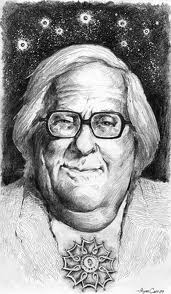 veldt - noun -open, uncultivated country or grassland in southern Africa. It is conventionally classified by altitude into highveld, middleveld, and lowveld. ORIGIN Afrikaans, from Dutch, literally ‘field.’Convenience: Oxford Dictionary says – Freedom from effort or difficulty, a useful device or situation. Convenient – fitting in well with a person’s needs, activities and plans. Focus Question: After brainstorming about the concept of ‘convenience,’ in your own opinion, explain what you think is being lost in the achievement of ‘convenience?’YOUR TASK: Complete the following questions on a separate sheet of paper (with a partner) and be prepared to share your best 2-3 answers with the class. Knowing what you know about theme (what the story is REALLY about), what do you think Ray Bradbury is REALLY writing about in ‘The Veldt?’Describe the setting that the story ‘The Veldt’ takes place in? Using a descriptive word…(possibly an adjective?), what is the general mood in Veldt?How does the setting in ‘The Veldt’ contribute to the mood? Give an example from the text that contributes to the mood.Ray Bradbury is known for being a quirky, often comic writer. Do you think that ‘The Veldt’ has a comic tone? If so, explain, if not,why?What point of view does Ray Bradbury use to tell the story in ‘The Veldt?’ Respond to the following quotes:       1.) Agree or disagree: “Too much of anything isn’t good for anyone.” What is your reasoning, give one example that illustrates your perspective.2.) Explain the context of the following quote: “Long before you knew what death was, you were wishing it on someone else.” Who says this to whom? Describe the situation.Using a dictionary (you can use your smart phones if you’ve got one), lookup the word sarcasm and define it. Is the following quote sarcastic? How do you know?“Perhaps they needed a little vacation from the fantasy which was growing a bit too real for ten-year-old children.”OPINION: What do you make of the psychologists observations?Bonus questions: 1.)Look up the word irony and define it. Is the following quote an example of irony, if so, why? If not, why? “Matter of fact, we’re thinking of turning the whole house off for about a month. Live sort of a care-free existence.”2.) Do you think that the ending was foreshadowed in any way earlier in the story, if so, where?